Solid Fluid Mechanical Operations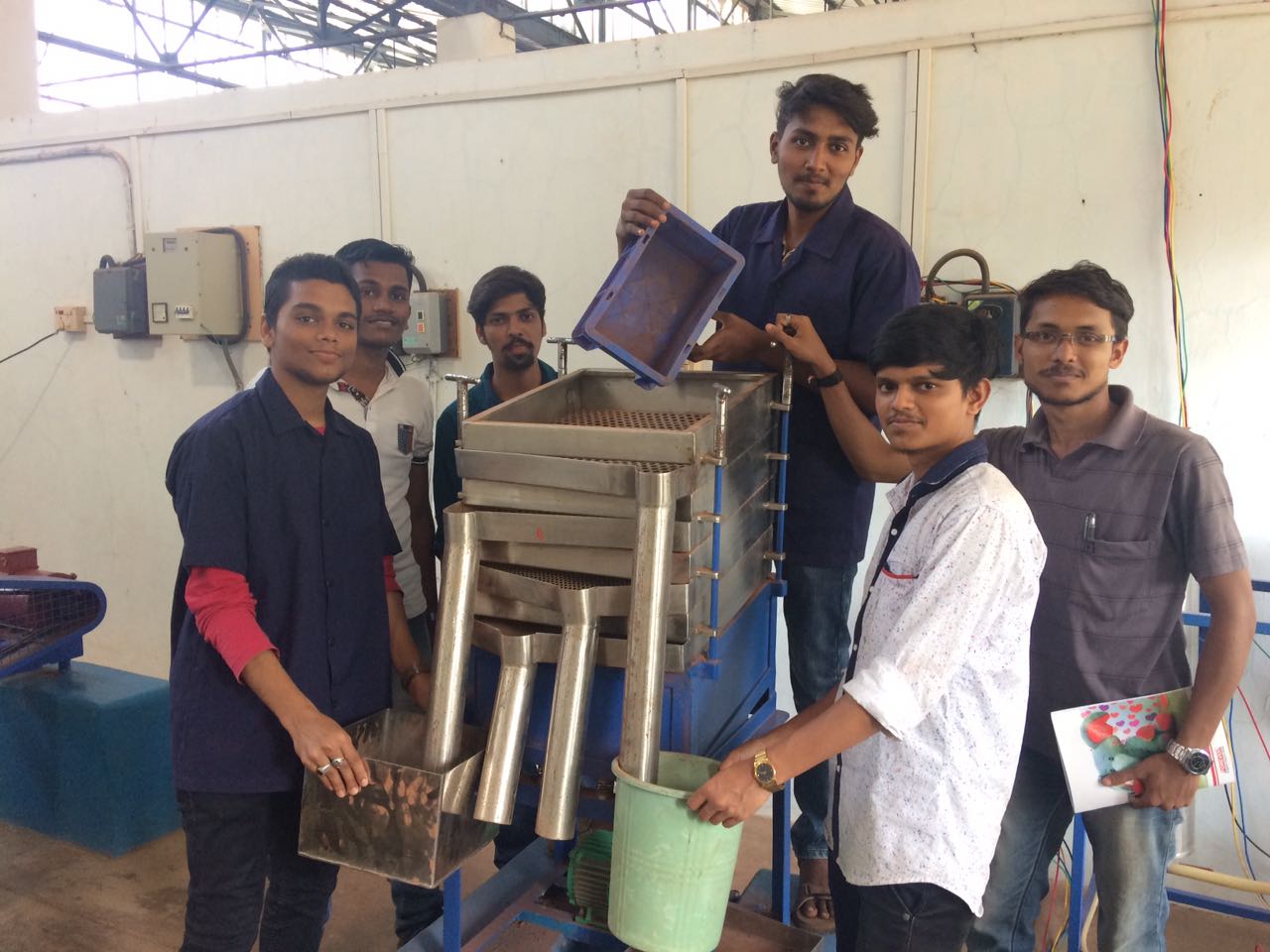 Faculty in chargeProf. Raju K. MaragLaboratory Area120 m2LocationW-13Seating Capacity20Infrastructure & FacilityStudents Table:2,Stool:20,Faculty Table :1,Faculty Chair:1,Board:1,Tube Lights:7,Fans: 7.List of Equipment AvailableJaw CrusherHammer MillBall MillPlate and Frame Filter PressSigma MixerSieving and PSDTest sievesElutriation & PSDVibrating screenVacuum leaf filtrationcyclone SeparatorWeighing balanceList of Experiments PerformedEven SemJaw Crusher Hammer MillBall MillPlate and Frame Filter PressSigma MixerSieving and PSDTest sievesElutriation & PSDVibrating screenVacuum leaf filtrationCyclone SeparatorTotal Expenditure 5,54,505  Rs.